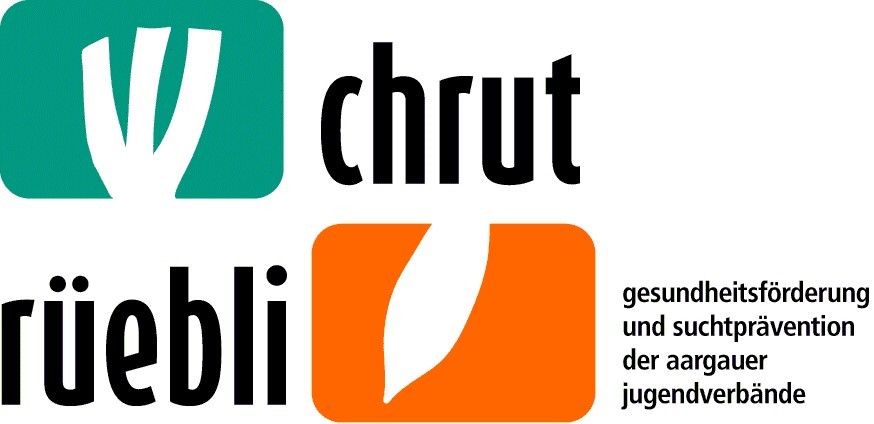 Kurs-Nr.Dossier-Formulare(von Betreuer:in ausfüllen)Dossier Nr. :Datum des Blocks:Name der Aktion/des Spiels:Name der Aktion/des Spiels:Rüeblichrut-Thema:	 Um uns herum		(Zutreffendes anwählen)Rüeblichrut-Thema:	 Um uns herum		(Zutreffendes anwählen)Rüeblichrut-Thema:	 Um uns herum		(Zutreffendes anwählen)Rüeblichrut-Thema:	 Um uns herum		(Zutreffendes anwählen)Rüeblichrut-Thema:	 Um uns herum		(Zutreffendes anwählen)Ziel des Blocks:Ziel des Blocks:Ziel des Blocks:Ziel des Blocks:Ziel des Blocks:Kurzbeschrieb des Block: (2-3 Sätze)Kurzbeschrieb des Block: (2-3 Sätze)Kurzbeschrieb des Block: (2-3 Sätze)Kurzbeschrieb des Block: (2-3 Sätze)Kurzbeschrieb des Block: (2-3 Sätze)Dossier Nr. :	Datum des Blocks:Dossier Nr. :	Datum des Blocks:Name der Aktion/des Spiels:Name der Aktion/des Spiels:Rüeblichrut-Thema:	(Zutreffendes anwählen)Rüeblichrut-Thema:	(Zutreffendes anwählen)Ziel des Blocks:Ziel des Blocks:Kurzbeschrieb des Block: (2-3 Sätze)Kurzbeschrieb des Block: (2-3 Sätze)Zusätzliche Bemerkungen (falls es oben zu wenig Platz hat oder event. auch für Betreuer:in)Zusätzliche Bemerkungen (falls es oben zu wenig Platz hat oder event. auch für Betreuer:in)